           Своей волей и в своем интересе даю добровольное согласие ООО «Прайм-стоматология», расположенному по адресу 390023, г. Рязань, проезд Яблочкова, д 5, ИНН 6230016574 на обработку моих персональных данных, включая сбор, хранение, уточнение, использование и иные действия, предусмотренные Федеральным законом от 27 июля 2006 года № 152-ФЗ «О персональных данных», предоставленных Обществу, в целях формирования Кадрового резерва с возможностью дальнейшего трудоустройства и заключения с Обществом трудового договора.Под перечнем персональных данных, на обработку которых дается согласие, понимаются следующие данные: фамилия, имя, отчество, год, месяц, дата и место рождения, паспортные данные, адрес регистрации, адрес проживания, контактный телефон, номер страхового пенсионного свидетельства, номер индивидуального номера налогоплательщика, сведения об образовании и профессии, владении иностранными языками, сведения о воинском учете, сведения о семейном положении и составе семьи, социальное положение, Сведения о доходах по предыдущему месту работы за последний налоговый период, другая информация.Перечень действий с персональными данными, на совершение которых дается согласие: сбор, запись, систематизация, накопление, хранение, уточнение (обновление, изменение), извлечение, использование, обезличивание, блокирование, удаление, уничтожение. Согласие действует с текущей даты и до момента отзыва настоящего Согласия, а в случае дальнейшего трудоустройства согласие действует весь срок трудовых отношений. Мне известно о моем праве отозвать настоящее Согласие, направив ООО «Прайм-стоматология» письменное заявление.Нижеследующей подписью я подтверждаю, что информация, приведенная в настоящей анкете, является полной, корректной и правдивой.Мне известно, что заведомо ложные сведения в анкете могут повлечь отказ в приеме на работы«__ » ____________________20__ г. ___________________(__________________________)Анкета    кандидата,                                                                                                                      желающего поступить на работу в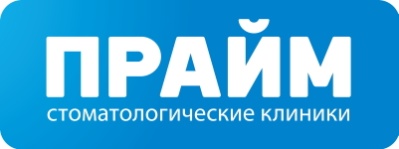 ООО «Прайм – стоматология»   г. Рязань                             на должность     санитарки.  (заполняется от руки разборчивым почерком)Анкета    кандидата,                                                                                                                      желающего поступить на работу вООО «Прайм – стоматология»   г. Рязань                             на должность     санитарки.  (заполняется от руки разборчивым почерком)Анкета    кандидата,                                                                                                                      желающего поступить на работу вООО «Прайм – стоматология»   г. Рязань                             на должность     санитарки.  (заполняется от руки разборчивым почерком)Анкета    кандидата,                                                                                                                      желающего поступить на работу вООО «Прайм – стоматология»   г. Рязань                             на должность     санитарки.  (заполняется от руки разборчивым почерком)Анкета    кандидата,                                                                                                                      желающего поступить на работу вООО «Прайм – стоматология»   г. Рязань                             на должность     санитарки.  (заполняется от руки разборчивым почерком)Анкета    кандидата,                                                                                                                      желающего поступить на работу вООО «Прайм – стоматология»   г. Рязань                             на должность     санитарки.  (заполняется от руки разборчивым почерком)Анкета    кандидата,                                                                                                                      желающего поступить на работу вООО «Прайм – стоматология»   г. Рязань                             на должность     санитарки.  (заполняется от руки разборчивым почерком)Анкета    кандидата,                                                                                                                      желающего поступить на работу вООО «Прайм – стоматология»   г. Рязань                             на должность     санитарки.  (заполняется от руки разборчивым почерком)Анкета    кандидата,                                                                                                                      желающего поступить на работу вООО «Прайм – стоматология»   г. Рязань                             на должность     санитарки.  (заполняется от руки разборчивым почерком)Анкета    кандидата,                                                                                                                      желающего поступить на работу вООО «Прайм – стоматология»   г. Рязань                             на должность     санитарки.  (заполняется от руки разборчивым почерком)Анкета    кандидата,                                                                                                                      желающего поступить на работу вООО «Прайм – стоматология»   г. Рязань                             на должность     санитарки.  (заполняется от руки разборчивым почерком)1ФИОФИОФИОФИОФИОФИО2Контактный  номер телефона/адрес электронной почтыКонтактный  номер телефона/адрес электронной почтыКонтактный  номер телефона/адрес электронной почтыКонтактный  номер телефона/адрес электронной почтыКонтактный  номер телефона/адрес электронной почтыКонтактный  номер телефона/адрес электронной почты3Дата рожденияДата рожденияДата рожденияДата рожденияДата рожденияДата рождения4Место рожденияМесто рожденияМесто рожденияМесто рожденияМесто рожденияМесто рождения5Адрес регистрацииАдрес регистрацииАдрес регистрацииАдрес регистрацииАдрес регистрацииАдрес регистрации6Фактическое место жительстваФактическое место жительстваФактическое место жительстваФактическое место жительстваФактическое место жительстваФактическое место жительства7Сведения о жилищных условиях(собственное/сьемное)Сведения о жилищных условиях(собственное/сьемное)Сведения о жилищных условиях(собственное/сьемное)Сведения о жилищных условиях(собственное/сьемное)Сведения о жилищных условиях(собственное/сьемное)Сведения о жилищных условиях(собственное/сьемное)8Паспортные данные (серия, номер, кем выдан)Паспортные данные (серия, номер, кем выдан)Паспортные данные (серия, номер, кем выдан)Паспортные данные (серия, номер, кем выдан)Паспортные данные (серия, номер, кем выдан)Паспортные данные (серия, номер, кем выдан)9Служба в вооруженных силах (ФСБ, МВД, ФСИН)Служба в вооруженных силах (ФСБ, МВД, ФСИН)Служба в вооруженных силах (ФСБ, МВД, ФСИН)Служба в вооруженных силах (ФСБ, МВД, ФСИН)Служба в вооруженных силах (ФСБ, МВД, ФСИН)Служба в вооруженных силах (ФСБ, МВД, ФСИН)10Образование (название учебного заведения, год окончания)Образование (название учебного заведения, год окончания)Образование (название учебного заведения, год окончания)Образование (название учебного заведения, год окончания)Образование (название учебного заведения, год окончания)11Вредные привычкиВредные привычкиВредные привычкиВредные привычкиВредные привычкиВредные привычки12Отношения с правоохранительными органами        (привлекались ли Вы или Ваши ближайшие родственники к административной/ уголовной ответственности)Отношения с правоохранительными органами        (привлекались ли Вы или Ваши ближайшие родственники к административной/ уголовной ответственности)Отношения с правоохранительными органами        (привлекались ли Вы или Ваши ближайшие родственники к административной/ уголовной ответственности)Отношения с правоохранительными органами        (привлекались ли Вы или Ваши ближайшие родственники к административной/ уголовной ответственности)Отношения с правоохранительными органами        (привлекались ли Вы или Ваши ближайшие родственники к административной/ уголовной ответственности)Отношения с правоохранительными органами        (привлекались ли Вы или Ваши ближайшие родственники к административной/ уголовной ответственности)13Состоите ли на учете по поводу психического заболевания, алкоголизма или наркомании?Состоите ли на учете по поводу психического заболевания, алкоголизма или наркомании?Состоите ли на учете по поводу психического заболевания, алкоголизма или наркомании?Состоите ли на учете по поводу психического заболевания, алкоголизма или наркомании?Состоите ли на учете по поводу психического заболевания, алкоголизма или наркомании?Состоите ли на учете по поводу психического заболевания, алкоголизма или наркомании?14Были ли у Вас серьезные травмы?Были ли у Вас серьезные травмы?Были ли у Вас серьезные травмы?Были ли у Вас серьезные травмы?Были ли у Вас серьезные травмы?Были ли у Вас серьезные травмы?15Предыдущие места работыПредыдущие места работыПредыдущие места работыПредыдущие места работыПредыдущие места работыПредыдущие места работыПредыдущие места работыПредыдущие места работыПредыдущие места работыПредыдущие места работыДатаДатаДатаНаименование организацииНаименование организацииДолжностьАдрес организацииАдрес организацииПричина увольненияначалооконч.оконч.Наименование организацииНаименование организацииДолжностьАдрес организацииАдрес организацииПричина увольнения16Желаемая заработная плата/график работыЖелаемая заработная плата/график работыЖелаемая заработная плата/график работыЖелаемая заработная плата/график работыЖелаемая заработная плата/график работыЖелаемая заработная плата/график работы17Кто рекомендовал Вам обратиться в нашу компанию?Кто рекомендовал Вам обратиться в нашу компанию?Кто рекомендовал Вам обратиться в нашу компанию?Кто рекомендовал Вам обратиться в нашу компанию?Кто рекомендовал Вам обратиться в нашу компанию?Кто рекомендовал Вам обратиться в нашу компанию?18Семейное положениеСемейное положениеСемейное положениеСемейное положениеСемейное положениеСемейное положение19Сведения о близких родственниках  (муж, жена, отец, мать, братья, сестры, дети)Сведения о близких родственниках  (муж, жена, отец, мать, братья, сестры, дети)Сведения о близких родственниках  (муж, жена, отец, мать, братья, сестры, дети)Сведения о близких родственниках  (муж, жена, отец, мать, братья, сестры, дети)Сведения о близких родственниках  (муж, жена, отец, мать, братья, сестры, дети)Сведения о близких родственниках  (муж, жена, отец, мать, братья, сестры, дети)Сведения о близких родственниках  (муж, жена, отец, мать, братья, сестры, дети)Сведения о близких родственниках  (муж, жена, отец, мать, братья, сестры, дети)Сведения о близких родственниках  (муж, жена, отец, мать, братья, сестры, дети)Сведения о близких родственниках  (муж, жена, отец, мать, братья, сестры, дети)Степень родстваСтепень родстваФИОФИОФИОДата рожденияМесто работыМесто жительстваМесто жительства20Ваши увлеченияВаши увлеченияВаши увлеченияВаши увлеченияВаши увлеченияВаши увлечения21Какую информацию Вы хотели бы добавить о себеКакую информацию Вы хотели бы добавить о себеКакую информацию Вы хотели бы добавить о себеКакую информацию Вы хотели бы добавить о себеКакую информацию Вы хотели бы добавить о себеКакую информацию Вы хотели бы добавить о себе